Supplementary data The causal role of C-reactive protein and interleukin-6 on anxiety and depression symptoms and life satisfaction. Mendelian Randomization analyses in the HUNT Study. The HUNT study and variablesThe population-based HUNT Study has invited the adult population of the Nord-Trøndelag region, Norway to health surveys on four occasions: HUNT1 (1984-86), HUNT2 (1995-97), HUNT3 (2006-08) and HUNT4 (2017-19). The surveys include questionnaires, clinical examination and blood sampling, and a broad specter of phenotypes has been collected, as described in detail previously (Krokstad et al., 2013). Approximately 70,000 participants of HUNT2 or HUNT3 have been genotyped. Methods of genotyping and imputation have been described elsewhere (Brumpton et al., 2021). In HUNT2, serum CRP was measured in 4 out of 24 municipalities using a serum micro C-reactive protein ultra-sensitive assay methodology (Tina-quant(R), Roche, Basel, Switzerland) with measurement range of 0.1-300 mg/l (HUNT Databank, 2022a). In HUNT3, CRP was measured in all participants using latex immunoassay methodology (Abbott, Clinical Chemistry, USA) with a measurement range of 0.1-160 mg/l (HUNT Databank, 2022b). HADS score was collected in the baseline questionnaire in both HUNT2 and HUNT3. The HADS questionnaire consists of 14 questions (7 on depressive and 7 on anxiety symptoms), each with 4 ordered alternative answers (Suppl. table 1). The range of the total score is 0-42, and the sub-scores for anxiety symptoms (HADS-A) and depressive symptoms (HADS-D) both range from 0 to 21, where 21 represents the most severe symptoms. For participants with missing values for individual HADS items we calculated the total HADS-score, if ≥11 questions had valid values, by summarizing the available values, dividing by number of valid values and multiplying by 14. For the HADS-A and HADS-D subscales we similarly calculated the scores if ≥5 out of 7 answers were valid. We analyzed HADS and its subscales as continuous variables, and also analyzed elevated HADS-A and HADS-D scores as binary outcomes, where we defined HADS-A score of ≥8 as clinical anxiety, and HADS-D score of ≥8 as clinical depression (Bjelland, Dahl, Haug, & Neckelmann, 2002). Life satisfaction was self-reported in the baseline questionnaire using the question: “Thinking about your life at the moment, would you say that you by and large are satisfied with life, or are you mostly dissatisfied?”, with seven ordered alternative answers ranging from 1: “very satisfied” to 7: “very dissatisfied”. We analyzed the life satisfaction score as a continuous variable. See Lysberg et al. (Lysberg et al., 2021)  for more information about the life satisfaction score.Suppl. table 1: Items in Hospital Anxiety and Depression Scale questionnaire (English version)Genetic instrumentsSuppl. table 2: SNPs used in conservative and liberal CRP-instrument, and sources. CRP=C-reactive protein, SNP= single nucleotide polymorphism.Suppl. table 3: SNPs used in the two sample MR and association to IL-6.  IL-6= Interleukin 6, eaf=effect allele frequency.Suppl. table 4: SNPs used in CRP-sensitivity instrument and sources. CRP=C-reactive protein, SNP= single nucleotide polymorphism.Method for assessment of MR assumptions and other sensitivity analysesTo test the relevance assumption, we estimated the F-statistics for the instruments, where a value below 10 was considered as suggesting a weak association of the SNP with the exposure. As the BOLT-LMM software does not calculate F-statistics for individual SNPs, we calculated the “pseudo” F-statistics using the following formula: To estimate an overall R squared and f-statistic for the CRP-instruments we created allele counts of CRP-increasing SNPs in the conservative and liberal CRP instruments respectively and ran linear regression with CRP as outcome and the allele counts as exposure variables. To evaluate the exclusion restriction and independence assumptions we used the R-package Phenoscanner (Kamat et al., 2019; Staley et al., 2016) to search through the NHGRI-EBI GWAS-catalog (Buniello et al., 2019) for associations (with p-value < 5x10-8) between the instrument SNPs and possible confounders or risk factors that could indicate pleiotropic pathways. Additionally, we performed logistic and linear regression analyses between the allele counts of CRP-increasing SNPs and likely confounders measured in HUNT. Another sign of pleiotropy is if there is heterogeneity in the MR estimate across the SNPs. We assessed this by the Cochran Q-statistic and its corresponding p-value with the null-hypothesis that the effect of each instrument variable is homogenous. Hence, a small p-value could reflect pleiotropy (Greco, Minelli, Sheehan, & Thompson, 2015). To examine the exclusion restriction assumption, we applied a set of sensitivity analyses: With MR-Egger (Burgess & Thompson, 2017) we allow the regression line for the estimated causal exposure-outcome effect to intercept the y axis at non-zero values for y. If the intercept of the y-axis is located far from zero, this could indicate directional horizontal pleiotropy. The coefficient of the MR-Egger line will reflect the causal effect of the exposure on the outcome if there is no measurement error and the pleiotropic effect is independent of the strength of the SNP-exposure effect (InSIDE assumption). Weighted median MR yields valid causal estimates if more than 50% of the SNP-exposure information comes from valid instrumental variable SNPs (Bowden, Davey Smith, Haycock, & Burgess, 2016). Additionally, we performed weighted mode MR to avoid the influence of outliers (Hartwig, Davey Smith, & Bowden, 2017; Sanderson et al., 2022). The MR-Egger was done with the “MendelianRandomization” package in R taking into account that some of the SNPs were in linkage disequilibrium. For the weighted median analysis, we excluded all SNPs in linkage disequilibrium with a R2> 0.001 (rs2794520, rs3093077, rs1130864 and rs1800947), keeping the SNP with lowest p-value. Recently, several MR studies (Georgakis et al., 2020; Kappelmann et al., 2021; Ye et al., 2021) have used a genetic instrument, containing 24 SNPs in the CRP region, based on a GWAS by Ligthart et al (Ligthart et al., 2018). As a final sensitivity analysis we performed IVW MR using this instrument. We combined these SNPs with the SNPs from the conservative instrument and performed IVW MR taking correlatedness into account. One SNP (rs 1205) was present in both CRP conservative and the Ligthart instrument, another SNP (rs28421518) was not present in the LD-reference panel from the IEU GWAS database, hence we ended up with 26 SNPs in the new CRP instrument which we labeled “CRP-Sensitivity”.Assessment of assumptionsRelevance assumptionSuppl. table 5: F-statistics of SNPs in conservative CRP instrument used in one-sample MR (effect on log2(CRP levels)). SNP=single nucleotide polymorphism, MAF=minor allele frequency, SE=standard error.Suppl. table 6: F-statistics of SNPs in liberal CRP instrument used in one-sample MR (effect on log2(CRP levels)). SNP=single nucleotide polymorphism, MAF=minor allele frequency, SE=standard error.Suppl. table : F-statistics for SNPs used in two-sample MR(effect on IL-6(ln(pg/mL))). SNP=single nucleotide polymorphism, EAF=effect allele frequency, SE=Standard error.Suppl. table 8:  R-squared from linear regression between count of CRP increasing alleles and log2 transformed CRP levels.   Exclusion restriction assumption and independence assumptionSuppl. table 9: Results from query of SNPs in conservative CRP instrument for associations with non-CRP traits. Query performed March 30th 2022. SNP=single nucleotide polymorphism, CRP=C-reactive proteinSuppl. table 10: SNPs in the liberal CRP instrument that showed GWAS significant (p=5*10-8) associations to non-CRP traits and number of such associations. Query from Phenoscanner march 30th 2022. We categorized the traits into broader groups in order to give an overview. SNP=single nucleotide polymorphism, BMI=body mass index, CVD=cardiovascular disease, DM=diabetes mellitus.Suppl. table 11:  SNPs in the IL-6 instrument and GWAS significant (p=5*10-8) associations to traits other than IL-6 from Phenoscanner. Query from Phenoscanner march 30th 2022. IL-6=interleukin-6.Suppl. table 12: The association between the CRP-conservative instrument (allele count of CRP increasing alleles) and possible confounders in HUNT, estimates per CRP-increasing allele. CRP=C-reactive protein, BMI=body mass index, MI=myocardial infarction, RA= rheumatoid arthritis, OR=odds ratio, CI 95% min= lower limit of 95% confidence interval, CI 95% max=upper limit of 95% confidence interval.Suppl. table 13: The association between the CRP-liberal instrument (allele count of CRP increasing alleles) and possible confounders in HUNT, estimates per CRP-increasing allele. CRP=C-reactive protein, BMI=body mass index, MI=myocardial infarction, RA= rheumatoid arthritis, OR=odds ratio, CI 95% min= lower limit of 95% confidence interval, CI 95% max=upper limit of confidence interval.Suppl. table 14:  The association between interleukin-6 allele count and possible confounders or pleiotropic factors, effect per IL-6 increasing allele. IL-6=interleukin-6, BMI=body mass index, MI=myocardial infarction, RA= rheumatoid arthritis, OR=odds ratio, CI 95% min= lower limit of 95% confidence interval, CI 95% max=upper limit of confidence interval.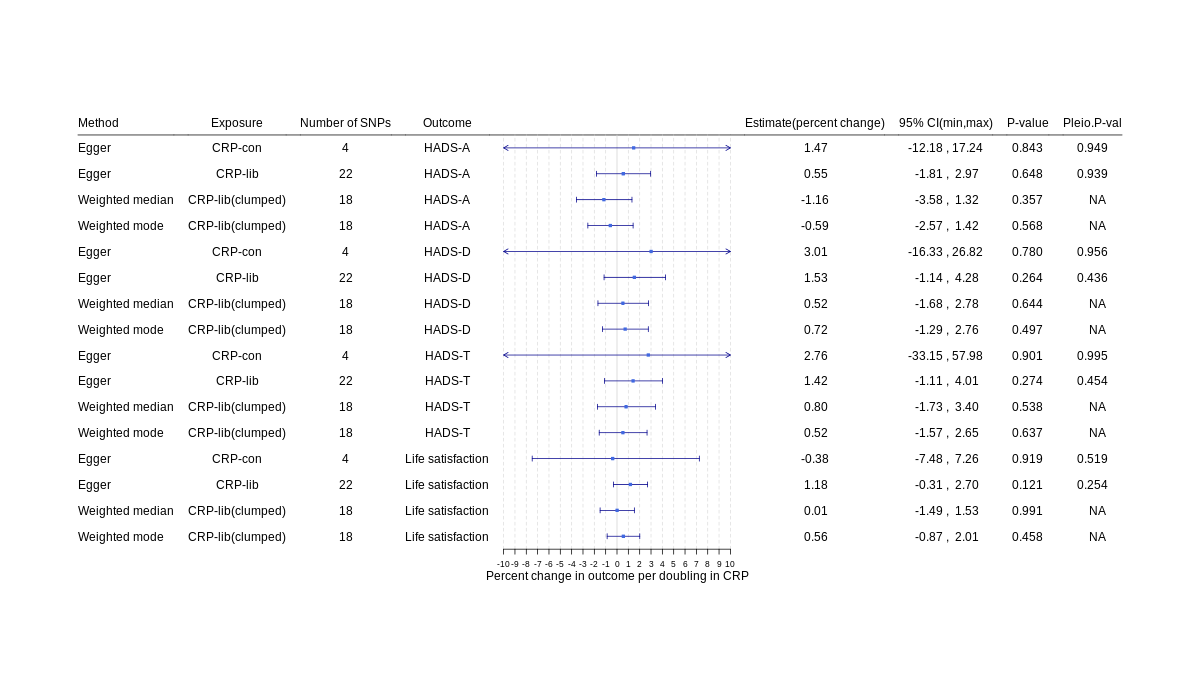 Suppl. figure 1: MR-Egger, weighted median MR and weighted mode MR for continuous outcomes. CRP=C-reactive protein, CRP-lib=CRP-liberal genetic instrument, CRP-con=CRP-conservative genetic instrument, SNP= single nucleotide polymorphism, HADS=hospital anxiety and depression scale, HADS-A=HADS-anxiety score, HADS-D=HADS-depression score, 95% CI= 95% confidence interval, Pleio.P-val=pleiotropy p-value.  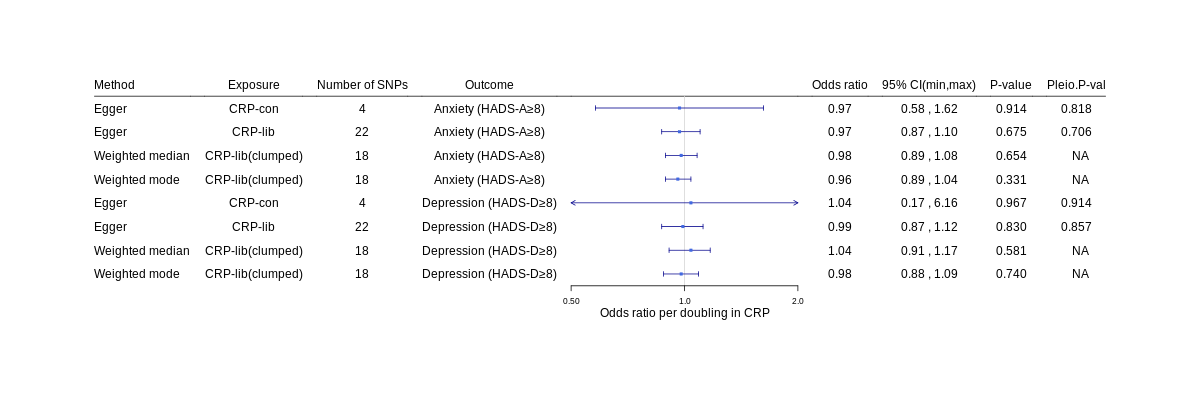 Suppl. figure 2: MR Egger, weighted median MR and weighted mode for binary outcomes. CRP=C-reactive protein, CRP-lib=CRP-liberal genetic instrument, CRP-con=CRP-conservative genetic instrument, SNP= single nucleotide polymorphism, HADS=hospital anxiety and depression scale, HADS-A=HADS-anxiety score, HADS-D=HADS-depression score, 95% CI= 95% confidence interval, Pleio.P-val=pleiotropy p-value.Sensitivity analysisSuppl. table 15: F-statistics for CRP-sensitivity instrument in the HUNT population (effect on log2(CRP levels)). *rs28421518 was removed from analysis as it was not present in the LD reference panelSuppl. table 16: R-squared from linear regression between count of CRP increasing alleles in the CRP-sensitivity instrument and log2 transformed CRP levels.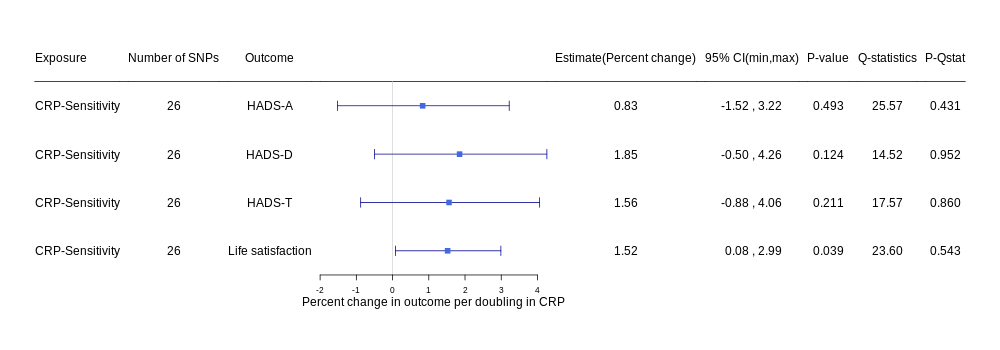 Suppl. figure 3: Results from one-sample MR for continuous outcomes with CRP-sensitivity instrument. CRP=C-reactive protein, SNP= single nucleotide polymorphism, HADS=hospital anxiety and depression scale, HADS-A=HADS-anxiety score, HADS-D=HADS-depression score, HADS-T= total HADS score, 95% CI= 95% confidence interval, P-Qstat= p-value for Q-statistic.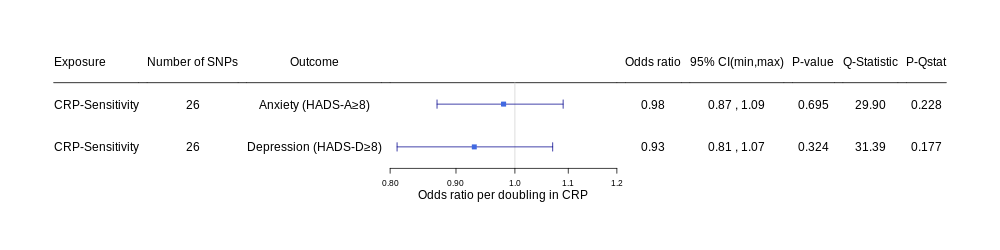 Suppl. figure 4: Results from one-sample MR for binary outcomes with CRP-sensitivity instrument. CRP=C-reactive protein, SNP= single nucleotide polymorphism, HADS=hospital anxiety and depression scale, HADS-A= HADS-anxiety score, HADS-D=HADS-depression score, HADS-T= total HADS score, 95% CI= 95% confidence interval, P-Qstat= p-value for Q-statistic.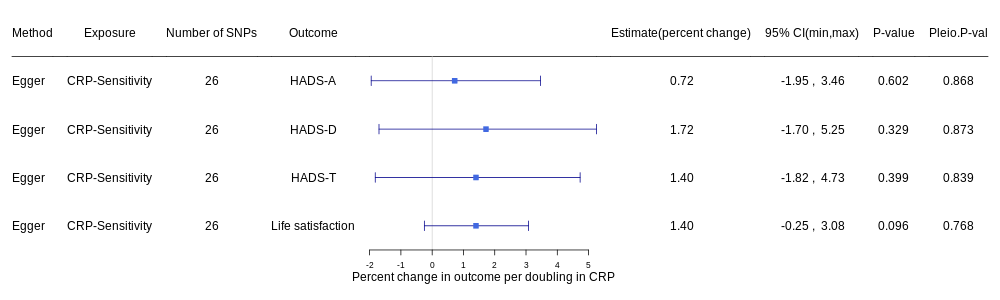 Suppl. figure 5: MR-Egger for continuous outcomes with CRP-sensitivity genetic instrument. CRP=C-reactive protein, CRP-lib=CRP-liberal genetic instrument, CRP-con=CRP-conservative genetic instrument, SNP= single nucleotide polymorphism, HADS=hospital anxiety and depression scale, HADS-A= HADS-anxiety score, HADS-D=HADS-depression score, 95% CI= 95% confidence interval, Pleio.P-val=pleiotropy p-value.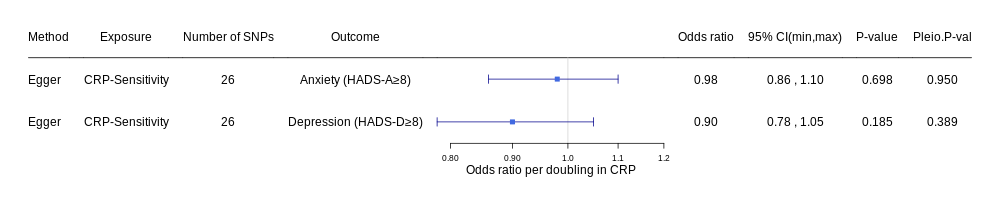 Suppl. figure 6: MR-Egger for binary outcomes with CRP-sensitivity genetic instrument. CRP=C-reactive protein, CRP-lib=CRP-liberal genetic instrument, CRP-con=CRP-conservative genetic instrument, SNP= single nucleotide polymorphism, HADS=hospital anxiety and depression scale, HADS-A= HADS-anxiety score, HADS-D=HADS-depression score, 95% CI= 95% confidence interval, Pleio.P-val=pleiotropy p-value.  ReferencesBjelland, I., Dahl, A. A., Haug, T. T., & Neckelmann, D. (2002). The validity of the Hospital Anxiety and Depression Scale: An updated literature review. Journal of Psychosomatic Research, 52, 69-77. doi:10.1016/S0022-3999(01)00296-3Bowden, J., Davey Smith, G., Haycock, P. C., & Burgess, S. (2016). Consistent Estimation in Mendelian Randomization with Some Invalid Instruments Using a Weighted Median Estimator. Genetic epidemiology, 40(4), 304-314. doi:10.1002/gepi.21965Brumpton, B. M., Graham, S., Surakka, I., Skogholt, A. H., Løset, M., Fritsche, L. G., . . . Willer, C. J. (2021). The HUNT Study: a population-based cohort for genetic research. medRxiv, 2021.2012.2023.21268305. doi:10.1101/2021.12.23.21268305Buniello, A., MacArthur, J. A. L., Cerezo, M., Harris, L. W., Hayhurst, J., Malangone, C., . . . Parkinson, H. (2019). The NHGRI-EBI GWAS Catalog of published genome-wide association studies, targeted arrays and summary statistics 2019. Nucleic Acids Research, 47(D1), D1005-d1012. doi:10.1093/nar/gky1120Burgess, S., & Thompson, S. G. (2017). Interpreting findings from Mendelian randomization using the MR-Egger method. European Journal of Epidemiology, 32(5), 377-389. doi:10.1007/s10654-017-0255-xDehghan, A., Dupuis, J., Barbalic, M., Bis, J. C., Eiriksdottir, G., Lu, C., . . . Chasman, D. I. (2011). Meta-analysis of genome-wide association studies in >80 000 subjects identifies multiple loci for C-reactive protein levels. Circulation, 123, 731-738. doi:10.1161/CIRCULATIONAHA.110.948570Georgakis, M. K., Malik, R., Gill, D., Franceschini, N., Sudlow, C. L. M., Dichgans, M., . . . Slagboom, E. P. (2020). Interleukin-6 Signaling Effects on Ischemic Stroke and Other Cardiovascular Outcomes. Circulation: Genomic and Precision Medicine, 13(3), e002872. doi:doi:10.1161/CIRCGEN.119.002872Greco, M. F., Minelli, C., Sheehan, N. A., & Thompson, J. R. (2015). Detecting pleiotropy in Mendelian randomisation studies with summary data and a continuous outcome. Statistics in Medicine, 34(21), 2926-2940. doi:10.1002/sim.6522Hartwig, F. P., Borges, M. C., Horta, B. L., Bowden, J., & Davey Smith, G. (2017). Inflammatory Biomarkers and Risk of Schizophrenia. JAMA Psychiatry, 74, 1226. doi:10.1001/jamapsychiatry.2017.3191Hartwig, F. P., Davey Smith, G., & Bowden, J. (2017). Robust inference in summary data Mendelian randomization via the zero modal pleiotropy assumption. International Journal of Epidemiology, 46(6), 1985-1998. doi:10.1093/ije/dyx102HUNT Databank. (2022a). Variable description: Serum Micro C-reactive protein, HUNT 2. Retrieved from https://hunt-db.medisin.ntnu.no/hunt-db/variable/7437HUNT Databank. (2022b). Variable description: Serum Micro C-reactive protein, HUNT 3. Retrieved from https://hunt-db.medisin.ntnu.no/hunt-db/variable/158Kamat, M. A., Blackshaw, J. A., Young, R., Surendran, P., Burgess, S., Danesh, J., . . . Staley, J. R. (2019). PhenoScanner V2: an expanded tool for searching human genotype-phenotype associations. Bioinformatics, 35(22), 4851-4853. doi:10.1093/bioinformatics/btz469Kappelmann, N., Arloth, J., Georgakis, M. K., Czamara, D., Rost, N., Ligthart, S., . . . Binder, E. B. (2021). Dissecting the Association Between Inflammation, Metabolic Dysregulation, and Specific Depressive Symptoms: A Genetic Correlation and 2-Sample Mendelian Randomization Study. JAMA Psychiatry, 78(2), 161-170. doi:10.1001/jamapsychiatry.2020.3436Krokstad, S., Langhammer, A., Hveem, K., Holmen, T., Midthjell, K., Stene, T., . . . Holmen, J. (2013). Cohort Profile: The HUNT Study, Norway. International Journal of Epidemiology, 42, 968-977. doi:10.1093/ije/dys095Ligthart, S., Vaez, A., Võsa, U., Stathopoulou, M. G., de Vries, P. S., Prins, B. P., . . . Alizadeh, B. Z. (2018). Genome Analyses of >200,000 Individuals Identify 58 Loci for Chronic Inflammation and Highlight Pathways that Link Inflammation and Complex Disorders. American Journal of Human Genetics, 103, 691-706. doi:10.1016/j.ajhg.2018.09.009Lysberg, F., Bjerregaard Bertelsen, T., Lysberg, C., Høie, M., Espnes, G. A., & Innstrand, S. T. (2021). Change and stability: Within-person life satisfaction over a 20-year period using data from the HUNT survey. Scandinavian journal of public health, 49(8), 851-856. doi:10.1177/1403494820957439Sanderson, E., Glymour, M. M., Holmes, M. V., Kang, H., Morrison, J., Munafò, M. R., . . . Davey Smith, G. (2022). Mendelian randomization. Nature Reviews Methods Primers, 2(1), 6. doi:10.1038/s43586-021-00092-5Staley, J. R., Blackshaw, J., Kamat, M. A., Ellis, S., Surendran, P., Sun, B. B., . . . Butterworth, A. S. (2016). PhenoScanner: a database of human genotype-phenotype associations. Bioinformatics, 32(20), 3207-3209. doi:10.1093/bioinformatics/btw373Swerdlow, D. I., Holmes, M. V., Kuchenbaecker, K. B., Engmann, J. E., Shah, T., Sofat, R., . . . Casas, J. P. (2012). The interleukin-6 receptor as a target for prevention of coronary heart disease: a mendelian randomisation analysis. Lancet, 379(9822), 1214-1224. doi:10.1016/s0140-6736(12)60110-xWensley, F., Gao, P., Burgess, S., Kaptoge, S., Di Angelantonio, E., Shah, T., . . . Danesh, J. (2011). Association between C reactive protein and coronary heart disease: mendelian randomisation analysis based on individual participant data. British Medical Journal (Clinical research edition), 342, d548. doi:10.1136/BMJ.D548Ye, Z., Kappelmann, N., Moser, S., Davey Smith, G., Burgess, S., Jones, P. B., & Khandaker, G. M. (2021). Role of inflammation in depression and anxiety: Tests for disorder specificity, linearity and potential causality of association in the UK Biobank. EClinicalMedicine, 38, 100992. doi:https://doi.org/10.1016/j.eclinm.2021.100992HADS-AnxietyHADS-AnxietyHADS-AnxietyHADS-DepressionHADS-DepressionHADS-DepressionStatementAnswersPointsStatementAnswerPointsI feel tense or “wound up” Most of the time 3I still enjoy the things I used to enjoyDefinitely as much0I feel tense or “wound up” A lot of the time2I still enjoy the things I used to enjoyNot quite so much1I feel tense or “wound up” From time to time, occasionally1I still enjoy the things I used to enjoyOnly a little2I feel tense or “wound up” Not at all0I still enjoy the things I used to enjoyHardly at all3I get a sort of frightened feeling as if something awful is about to happenVery definitely and quite badly3I can laugh and see the funny side of thingsAs much as I always could0I get a sort of frightened feeling as if something awful is about to happenYes, but not too badly2I can laugh and see the funny side of thingsNot quite as much now1I get a sort of frightened feeling as if something awful is about to happenA little, but it doesn´t worry me1I can laugh and see the funny side of thingsDefinitely not so much now2I get a sort of frightened feeling as if something awful is about to happenNot at all0I can laugh and see the funny side of thingsNot at all3Worrying thoughts go through my mindA great deal of the time3I feel cheerfulNot at all3Worrying thoughts go through my mindA lot of the time2I feel cheerfulNot often2Worrying thoughts go through my mindFrom time to time, but not too often1I feel cheerfulSometimes1Worrying thoughts go through my mindOnly occasionally0I feel cheerfulMost of the time0I can sit at ease and feel relaxedDefinitely0I feel as if I am slowed downNearly all the time3I can sit at ease and feel relaxedUsually1I feel as if I am slowed downVery often2I can sit at ease and feel relaxedNot often2I feel as if I am slowed downSometimes1I can sit at ease and feel relaxedNot at all3I feel as if I am slowed downNot at all0I get a sort of frightened feeling like “butterflies” in the stomachNot at all0I have  lost interest in my appearanceDefinitely3I get a sort of frightened feeling like “butterflies” in the stomachOccasionally1I have  lost interest in my appearanceI don´t take as much care as I should2I get a sort of frightened feeling like “butterflies” in the stomachQuite often2I have  lost interest in my appearanceI may not take quite as much care1I get a sort of frightened feeling like “butterflies” in the stomachVery often3I have  lost interest in my appearanceI take just as much care as ever0I feel restless as I have to be on the moveVery much indeed3I look forward with enjoyment to thingsAs much as I ever did0I feel restless as I have to be on the moveQuite a lot2I look forward with enjoyment to thingsRather less than I used to1I feel restless as I have to be on the moveNot very much1I look forward with enjoyment to thingsDefinitely less than I used to2I feel restless as I have to be on the moveNot at all0I look forward with enjoyment to thingsHardly at all3I get sudden feelings of panicVery often indeed3I can enjoy a good book or radio or TV programOften0I get sudden feelings of panicQuite often2I can enjoy a good book or radio or TV programSometimes1I get sudden feelings of panicNot very often1I can enjoy a good book or radio or TV programNot often2I get sudden feelings of panicNot at all0I can enjoy a good book or radio or TV programVery seldom3InstrumentSNPEffect alleleOther alleleSource for curated instrumentSource for raw instrumentCRP-conservative and liberalrs3093077CAHartwig 2017 (Hartwig, Borges, Horta, Bowden, & Davey Smith, 2017)CCGC 2011(Wensley et al., 2011)CRP-conservativeand liberalrs1205CTHartwig 2017 (Hartwig, Borges, Horta, Bowden, & Davey Smith, 2017)CCGC 2011(Wensley et al., 2011)CRP-conservativeand liberalrs1130864AGHartwig 2017 (Hartwig, Borges, Horta, Bowden, & Davey Smith, 2017)CCGC 2011(Wensley et al., 2011)CRP-conservativeand liberalrs1800947CGHartwig 2017 (Hartwig, Borges, Horta, Bowden, & Davey Smith, 2017)CCGC 2011(Wensley et al., 2011)CRP-liberalrs2794520CTHartwig 2017 (Hartwig, Borges, et al., 2017)Dehghan 2011(Dehghan et al., 2011)CRP-liberalrs4420638AGHartwig 2017 (Hartwig, Borges, et al., 2017)Dehghan 2011(Dehghan et al., 2011)CRP-liberalrs1183910GAHartwig 2017 (Hartwig, Borges, et al., 2017)Dehghan 2011(Dehghan et al., 2011)CRP-liberalrs4420065CTHartwig 2017 (Hartwig, Borges, et al., 2017)Dehghan 2011(Dehghan et al., 2011)CRP-liberalrs4129267CTHartwig 2017 (Hartwig, Borges, et al., 2017)Dehghan 2011(Dehghan et al., 2011)CRP-liberalrs1260326TCHartwig 2017 (Hartwig, Borges, et al., 2017)Dehghan 2011(Dehghan et al., 2011)CRP-liberalrs12239046CTHartwig 2017 (Hartwig, Borges, et al., 2017)Dehghan 2011(Dehghan et al., 2011)CRP-liberalrs6734238GAHartwig 2017 (Hartwig, Borges, et al., 2017)Dehghan 2011(Dehghan et al., 2011)CRP-liberalrs9987289GAHartwig 2017 (Hartwig, Borges, et al., 2017)Dehghan 2011(Dehghan et al., 2011)CRP-liberalrs10745954AGHartwig 2017 (Hartwig, Borges, et al., 2017)Dehghan 2011(Dehghan et al., 2011)CRP-liberalrs1800961CTHartwig 2017 (Hartwig, Borges, et al., 2017)Dehghan 2011(Dehghan et al., 2011)CRP-liberalrs340029TCHartwig 2017 (Hartwig, Borges, et al., 2017)Dehghan 2011(Dehghan et al., 2011)CRP-liberalrs10521222CTHartwig 2017 (Hartwig, Borges, et al., 2017)Dehghan 2011(Dehghan et al., 2011)CRP-liberalrs12037222AGHartwig 2017 (Hartwig, Borges, et al., 2017)Dehghan 2011(Dehghan et al., 2011)CRP-liberalrs13233571CTHartwig 2017 (Hartwig, Borges, et al., 2017)Dehghan 2011(Dehghan et al., 2011)CRP-liberalrs2847281AGHartwig 2017 (Hartwig, Borges, et al., 2017)Dehghan 2011(Dehghan et al., 2011)CRP-liberalrs6901250AGHartwig 2017 (Hartwig, Borges, et al., 2017)Dehghan 2011(Dehghan et al., 2011)CRP-liberalrs4705952GAHartwig 2017 (Hartwig, Borges, et al., 2017)Dehghan 2011(Dehghan et al., 2011)InstrumentSNPBetaSEEffect alleleOther alleleeafpUnitsSource for curated instrumentSource for raw instrumentIL-6rs75292290,0860,012CT0,556,15E-12ln(pg/mL)Ye et al 2021(Ye et al., 2021)Swerdlow et al 2012(Swerdlow et al., 2012)IL-6rs48453710,0620,013CT0,436,78E-07ln(pg/mL)Ye et al 2021(Ye et al., 2021)Swerdlow et al 2012(Swerdlow et al., 2012)IL-6rs127409690,0780,013GT0,492,20E-09ln(pg/mL)Ye et al 2021(Ye et al., 2021)Swerdlow et al 2012(Swerdlow et al., 2012)InstrumentSNPEffect alleleOther alleleSource for curated instrumentSource for raw instrumentCRP-sensitivityrs112433451TCYe et al 2021(Ye et al., 2021)Ligthart et al 2018(Ligthart et al., 2018)CRP-sensitivityrs112689575AGYe et al 2021(Ye et al., 2021)Ligthart et al 2018(Ligthart et al., 2018)CRP-sensitivityrs115321806TCYe et al 2021(Ye et al., 2021)Ligthart et al 2018(Ligthart et al., 2018)CRP-sensitivityrs115585839TGYe et al 2021(Ye et al., 2021)Ligthart et al 2018(Ligthart et al., 2018)CRP-sensitivityrs116702045AGYe et al 2021(Ye et al., 2021)Ligthart et al 2018(Ligthart et al., 2018)CRP-sensitivityrs11811420CGYe et al 2021(Ye et al., 2021)Ligthart et al 2018(Ligthart et al., 2018)CRP-sensitivityrs1205TCYe et al 2021(Ye et al., 2021)Ligthart et al 2018(Ligthart et al., 2018)CRP-sensitivityrs1446975TCYe et al 2021(Ye et al., 2021)Ligthart et al 2018(Ligthart et al., 2018)CRP-sensitivityrs151313645ACYe et al 2021(Ye et al., 2021)Ligthart et al 2018(Ligthart et al., 2018)CRP-sensitivityrs17459069TCYe et al 2021(Ye et al., 2021)Ligthart et al 2018(Ligthart et al., 2018)CRP-sensitivityrs187173349ATYe et al 2021(Ye et al., 2021)Ligthart et al 2018(Ligthart et al., 2018)CRP-sensitivityrs28421518ATYe et al 2021(Ye et al., 2021)Ligthart et al 2018(Ligthart et al., 2018)CRP-sensitivityrs3093059AGYe et al 2021(Ye et al., 2021)Ligthart et al 2018(Ligthart et al., 2018)CRP-sensitivityrs35370436AGYe et al 2021(Ye et al., 2021)Ligthart et al 2018(Ligthart et al., 2018)CRP-sensitivityrs35485101ATYe et al 2021(Ye et al., 2021)Ligthart et al 2018(Ligthart et al., 2018)CRP-sensitivityrs3806186TGYe et al 2021(Ye et al., 2021)Ligthart et al 2018(Ligthart et al., 2018)CRP-sensitivityrs55688443TGYe et al 2021(Ye et al., 2021)Ligthart et al 2018(Ligthart et al., 2018)CRP-sensitivityrs61821567ACYe et al 2021(Ye et al., 2021)Ligthart et al 2018(Ligthart et al., 2018)CRP-sensitivityrs6686576AGYe et al 2021(Ye et al., 2021)Ligthart et al 2018(Ligthart et al., 2018)CRP-sensitivityrs72698563ATYe et al 2021(Ye et al., 2021)Ligthart et al 2018(Ligthart et al., 2018)CRP-sensitivityrs7517317TCYe et al 2021(Ye et al., 2021)Ligthart et al 2018(Ligthart et al., 2018)CRP-sensitivityrs7519020AGYe et al 2021(Ye et al., 2021)Ligthart et al 2018(Ligthart et al., 2018)CRP-sensitivityrs7521729ACYe et al 2021(Ye et al., 2021)Ligthart et al 2018(Ligthart et al., 2018)CRP-sensitivityrs77013776ACYe et al 2021(Ye et al., 2021)Ligthart et al 2018(Ligthart et al., 2018)CRP-sensitivityrs1205CTYe et al 2021(Ye et al., 2021)CCGC 2011(Wensley et al., 2011)CRP-sensitivityrs3093077CAYe et al 2021(Ye et al., 2021)CCGC 2011(Wensley et al., 2011)CRP-sensitivityrs1130864AGYe et al 2021(Ye et al., 2021)CCGC 2011(Wensley et al., 2011)CRP-sensitivityrs1800947CAYe et al 2021(Ye et al., 2021)CCGC 2011(Wensley et al., 2011)SNPEffect alleleOther alleleMAFBetaSEP-valueF-statisticSample Nrs3093077CA0.060.3090.02111.5e-48214.451348rs1205TC0.34-0.2670.01056.5e-142643.351348rs1130864AG0.310.2120.01087.7e-86385.551348rs1800947GC0.07-0.3620.01975.8e-75335.651348SNPEffect alleleOther alleleMAFBetaSEP-valueF-statisticSample Nrs10745954GA0.48-0.0170.010.0982.751348rs1183910AG0.31-0.2070.01082.1e-81365.251348rs340029TC0.360.0550.01041.1e-0728.251348rs10521222TC0.04-0.1710.02651.1e-1041.651348rs2847281GA0.410.0440.01021.5e-0518.851348rs4420638GA0.21-0.2990.01232.2e-131594.851348rs4129267TC0.38-0.1330.01033.8e-38166.851348rs2794520TC0.34-0.2660.01052e-14164151348rs3093077CA0.060.3090.02111.5e-48214.451348rs1205TC0.34-0.2670.01056.5e-142643.351348rs1130864AG0.310.2120.01087.7e-86385.551348rs1800947GC0.07-0.3620.01975.8e-75335.651348rs12239046CT0.370.0380.01040.0002913.151348rs12037222AG0.210.0260.01230.0324.651348rs4420065CT0.40.1490.01011.4e-48214.651348rs1800961TC0.05-0.1380.02271.1e-0937.151348rs6734238GA0.410.0660.01026.3e-1142.751348rs1260326CT0.33-0.1030.01063.5e-2293.851348rs4705952AG0.250.0150.01150.191.751348rs6901250AG0.29-0.0170.01110.112.551348rs13233571TC0.13-0.0730.0151e-0623.951348rs9987289GA0.120.1220.01531.5e-1563.751348SNPBetaSEEffect alleleOther alleleEAFP-valueF-statisticrs75292290.0860.012CT0.556.15e-1251.36rs48453710.0620.013CT0.436.78e-0722.75rs127409690.0780.013GT0.492.2e-0936InstrumentR-squaredAdjusted R-squaredF-statisticCRP-conservative (allele count)0.0190.019989.9CRP-liberal (allele count)0.0380.0382025.2SNPNumber of associations to non-CRP traits on Phenoscannerrs11308640rs12050rs18009470rs30930770SNPNumber of associationsCategories of traitsrs27945203Inflammation, metabolicrs4420638102Ocular disease, dementia, BMI, CVD/CVD risk factors, lung function, life longevity, metabolic rs118391012Cholelithiasis, CVD/CVD risk factors, metabolicrs442006513Inflammationrs412926715Allergy, asthma, inflammation, rheumatoid arthritis, eczemars1260326166DM, liver, alcohol, CVD/CVD risk factors, Crohn’s disease, kidney function, gout, inflammation, hematology, BMIrs1223904610Inflammationrs673423810Inflammationrs998728931CVD/CVD risk factors, metabolicrs180096123CVD/CVD risk factors, inflammationrs1203722220BMI,CVD/CVD risk factorsrs1323357134Inflammation, CVD/CVD risk factors, goutrs28472813Cancer, rheumatoid arthritisrs47059526InflammationSNPNumber of associations to other traits than IL-6Traitsrs75292299Allergic diseases, c-reactive protein, coronary artery disease, hayfever, allergic rhinitis or eczema, monocyte percentage of white cells,”No blood clot, bronchitis, emphysema, asthma, rhinitis, eczema or allergy diagnosed by doctor”,  rheumatoid arthritis, “Self-reported eczema or dermatitis” rs48453711Coronary artery diseasers127409690InstrumentVariableEffectCI 95% minCI 95% maxP-valueCRP-conservative (allele count)BMI-0.015(units change)-0.0380.0080.193CRP-conservative (allele count)Smoking status 0.997(OR)0.9831.010.651CRP-conservative (allele count)MI 0.997(OR)0.971.0260.859CRP-conservative (allele count)Heart failure 1.029(OR)0.9691.0930.353CRP-conservative (allele count)RA 1.002(OR)0.9681.0370.913InstrumentVariableEffectCI 95% minCI 95% maxP-valueCRP-liberal (allele score)BMI-0.001(units change)-0.0110.0090.814CRP-liberal (allele score)Smoking status 0.999(OR)0.9941.0050.839CRP-liberal (allele score)MI 0.988(OR)0.9771.0000.053CRP-liberal (allele score)Heart failure 1.002(OR)0.9771.0280.871CRP-liberal (allele score)RA 1.004(OR)0.9891.0190.605InstrumentVariableEffectCI95% minCI95% maxPvalueIL-6 (allele score)BMI0.001 (units change)-0.0180.020.942IL-6 (allele score)Smoking status 1.008 (OR)0.9971.0190.169IL-6 (allele score)MI 1.002 (OR)0.9791.0260.844IL-6 (allele score)Heart failure 0.981 (OR)0.9331.030.434IL-6 (allele score)RA 0.985 (OR)0.9571.0130.295SNPEffect alleleOther alleleBetaSEP-valueF-statisticrs115321806TC0.1610.046.9e-0515.8rs7519020GA0.0240.0120.044.2rs55688443TG-0.1640.0322.7e-0726.4rs28421518*AT-0.0970.0270.0003512.8rs6686576AG0.0580.0410.152.1rs187173349TA-0.1920.0196.3e-2397.2rs112689575AG0.0360.0420.380.8rs35485101AT0.1440.0238e-1037.8rs7517317TC0.0770.0111.4e-1145.7rs61821567AC0.0690.0280.0136.2rs1446975CT0.0730.011.5e-1250.1rs35370436GA0.1610.0224.5e-1352.4rs72698563AT-0.1650.0291e-0832.8rs17459069TC-0.1720.0253.3e-1248.5rs77013776CA-0.3210.0243e-42185.6rs151313645AC-0.2050.0414.4e-0725.5rs3093077CA0.3090.0211.5e-48214.4rs1205TC-0.2670.0116.5e-142643.3rs1130864AG0.2120.0117.7e-86385.5rs1800947GC-0.3620.025.8e-75335.6rs3093059GA0.3140.0211.5e-49219rs116702045AG-0.2960.0268.5e-30128.5rs112433451CT-0.0960.0270.0003312.9rs11811420CG0.1370.017.1e-40174.7rs115585839TG0.1020.0340.00289rs3806186GT-0.0530.0111.1e-0623.8rs7521729AC0.070.0172.4e-0517.8ExposureR-squaredAdjusted R-squaredF-statistic CRP-Sensitivity (allele count)0.0140.014722.5